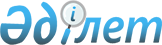 Алға ауданы әкімдігінің 2015 жылғы 10 тамыздағы № 336 "Қылмыстық-атқару инспекциясы пробация қызметiнiң есебiнде тұрған адамдар үшін, сондай-ақ босатылған адамдар бас бостандығынан айыру орындарынан және интернаттық ұйымдарды бiтiрушi кәмелетке толмағандар үшiн жұмыс орындарына квота белгiлеу туралы" қаулысының күшін жою туралыАқтөбе облысы Алға ауданының әкімдігінің 2016 жылғы 18 мамырдағы № 212 қаулысы      Қазақстан Республикасының 2001 жылғы 23 қаңтардағы "Қазақстан Республикасындағы жергілікті мемлекеттік басқару және өзін-өзі басқару туралы" Заңының 31, 37 баптарына сәйкес, Алға ауданының әкімдігі ҚАУЛЫ ЕТЕДІ:      

      1. Алға ауданы әкімдігінің 2015 жылғы 10 тамыздағы № 336 "Қылмыстық-атқару инспекциясы пробация қызметінің есебінде тұрған адамдар үшін, сондай – ақ босатылған адамдар бас бостандығынан айыру орындарынан және интернаттық ұйымдарды бітіруші кәмелетке толмағандар үшін жұмыс орындарына квота белгілеу туралы" (нормативтiк құқықтық актілерді мемлекеттiк тiркеу тiзiлiмiнде № 4503 болып тіркелген, аудандық "Жұлдыз-Звезда" газетінің 2015 жылы 22 қыркүйегіндегі № 42 санында және 2015 жылы 22 қыркүйекте "Әділет" АҚЖ-де ресми жарияланған) қаулысының күші жойылды деп танылсын.

      2. Осы қаулының орындалуын бақылау аудан әкімінің орынбасары М. Джалғаспаевқа жүктелсін.


					© 2012. Қазақстан Республикасы Әділет министрлігінің «Қазақстан Республикасының Заңнама және құқықтық ақпарат институты» ШЖҚ РМК
				
      Аудан әкімі

М. Абдуллин
